DAN - die anderen Nachrichten 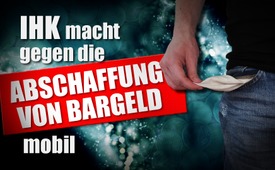 IHK macht gegen die Abschaffung von Bargeld mobil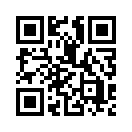 „Die Industrie- und Handelskammern vertreten die Interessen der Gewerbetreibenden in Deutschland. Und genau diese Interessen der Händler drohen durch die fortschreitende Einschränkung der Bargeldnutzung enorm geschädigt zu werden! Doch eine IHK in Deutschland geht mit gutem Beispiel voran und steht dagegen auf ...“IHK* macht gegen die Abschaffung von Bargeld mobil
Die Industrie- und Handelskammern, kurz IHK, vertreten in Deutschland die Interessen von Handel und Gewerbe. Aufgrund der geplanten Begrenzung von Bargeldzahlungen machte die IHK Gießen-Friedberg gegen die fortschreitende Einschränkung der Bargeldnutzung mobil. Die Vollversammlung startete eine bundesweite Petition zum Erhalt des Bargeldes. Sie wendet sich gegen die Einführung von Obergrenzen von Bargeldtransaktionen** –  also Geldübertragungen –  innerhalb der EU und gegen die Abschaffung des Bargeldes und des 500-€-Scheins. Hierzu bietet die IHK Gießen-Friedberg bundesweit Materialien für Pro-Bargeld-Aktivitäten an. Sie stellt kostenlos Plakate, Aufkleber und Sonderdrucke zur Verfügung. Dies zeigt, wie wichtig Bargeld für die mittelständische Wirtschaft ist. Ein beispielhaftes Engagement dieser IHK!

*Industrie- und Handelskammer, vertritt die Interessen der Gewerbetreibenden
**Geldübertragungenvon gan./kno./mol.Quellen:https://www.giessen-friedberg.ihk.de/Geschaeftsbereiche/Recht_und_Steuern/Recht/Der_Ehrbare_Kaufmann/Gegen-eine-Abschaffung-von-Bargeld/3318228
http://norberthaering.de/de/27-german/news/889-ihk-giessen.Das könnte Sie auch interessieren:#Bargeld - www.kla.tv/Bargeld

#DaN - Die anderen Nachrichten - www.kla.tv/DaNKla.TV – Die anderen Nachrichten ... frei – unabhängig – unzensiert ...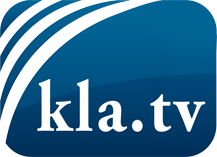 was die Medien nicht verschweigen sollten ...wenig Gehörtes vom Volk, für das Volk ...tägliche News ab 19:45 Uhr auf www.kla.tvDranbleiben lohnt sich!Kostenloses Abonnement mit wöchentlichen News per E-Mail erhalten Sie unter: www.kla.tv/aboSicherheitshinweis:Gegenstimmen werden leider immer weiter zensiert und unterdrückt. Solange wir nicht gemäß den Interessen und Ideologien der Systempresse berichten, müssen wir jederzeit damit rechnen, dass Vorwände gesucht werden, um Kla.TV zu sperren oder zu schaden.Vernetzen Sie sich darum heute noch internetunabhängig!
Klicken Sie hier: www.kla.tv/vernetzungLizenz:    Creative Commons-Lizenz mit Namensnennung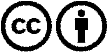 Verbreitung und Wiederaufbereitung ist mit Namensnennung erwünscht! Das Material darf jedoch nicht aus dem Kontext gerissen präsentiert werden. Mit öffentlichen Geldern (GEZ, Serafe, GIS, ...) finanzierte Institutionen ist die Verwendung ohne Rückfrage untersagt. Verstöße können strafrechtlich verfolgt werden.